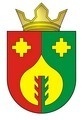 Об изменении адреса объекта недвижимости и земельного участкаВ соответствии со ст.14 Федерального закона от 06.10.2003 года № 131-ФЗ «Об общих принципах организации местного самоуправления в Российской Федерации», со ст.8, ст.17 Закона Чувашской Республики от 19.12.1997 года № 28 «Об административном территориальном устройстве Чувашской Республики», в целях упорядочения жилых домов и земельных участков, зданий и сооружений,  расположенных на территории Октябрьского сельского поселения, администрация Октябрьского сельского поселения     п о с т а н о в л я е т:-  адрес объекта недвижимости – здание с кадастровым номером 21:18:150501:377 и земельный участок с кадастровым номером 21:18:150501 площадью 2400 кв.м., ранее расположенных по адресу:  Чувашская Республика, Порецкий район, с.Антипинка, ул.Аврова, д.49а  изменить на адрес: Чувашская Республика, Порецкий район, с.Антипинка, ул.Аврова, д. 66а.Глава Октябрьского сельского поселения                                                                                          В.А. ОрловАдминистрацияОктябрьского сельского              поселения Октябрьского районаЧувашской РеспубликиПОСТАНОВЛЕНИЕЧăваш РеспубликинПăрачкав районĕнОктябрьское ял поселенийĕнадминистрацийĕЙЫШĂНУ                03.03.2022 № 21             03.03.2022 № 21с. АнтипинкаАнтипинка сали